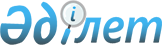 О реорганизации некоторых республиканских государственных предприятий на праве хозяйственного ведения Министерства здравоохранения Республики КазахстанПостановление Правительства Республики Казахстан от 28 июня 2010 года № 658

      Правительство Республики Казахстан ПОСТАНОВЛЯЕТ:



      1. Реорганизовать республиканские государственные предприятия на праве хозяйственного ведения "Национальный научный медицинский центр", "Казахский ордена "Знак Почета" научно-исследовательский институт глазных болезней", "Научный центр урологии имени академика Б.У. Джарбусынова", "Национальный научный центр хирургии имени А.Н. Сызганова" путем преобразования в акционерные общества "Национальный научный медицинский центр", "Казахский ордена "Знак Почета" научно-исследовательский институт глазных болезней", "Научный центр урологии имени академика Б.У. Джарбусынова", "Национальный научный центр хирургии имени А.Н. Сызганова" (далее - общества) соответственно со стопроцентным участием государства в уставном капитале.



      2. Определить основными предметами деятельности обществ осуществление производственно-хозяйственной деятельности в области здравоохранения и науки.



      3. Комитету государственного имущества и приватизации Министерства финансов Республики Казахстан совместно с Министерством здравоохранения Республики Казахстан в установленном законодательством порядке обеспечить:



      1) утверждение уставов обществ;



      2) государственную регистрацию обществ в органах юстиции Республики Казахстан;



      3) передачу прав владения и пользования государственным пакетом акций обществ Министерству здравоохранения Республики Казахстан;



      4) принятие иных мер по реализации настоящего постановления.



      4. Утвердить прилагаемые изменения и дополнения, которые вносятся в некоторые решения Правительства Республики Казахстан.



      5. Настоящее постановление вводится в действие со дня подписания.      Премьер-Министр

      Республики Казахстан                       К. Масимов

Утверждены        

постановлением Правительства

Республики Казахстан   

от 28 июня 2010 года № 658 

Изменения и дополнения, которые вносятся в некоторые решения

Правительства Республики Казахстан

      1. Утратил силу постановлением Правительства РК от 05.08.2013 № 796.



      2. В постановлении Правительства Республики Казахстан от 12 апреля 1999 года № 405 "О видах государственной собственности на государственные пакеты акций и государственные доли участия в организациях" (САПП Республики Казахстан, 1999 г., № 13, ст. 124):



      в перечне акционерных обществ и хозяйственных товариществ, государственные пакеты акций и доли которых отнесены к республиканской собственности, утвержденном указанным постановлением:



      раздел "г. Астана" дополнить строкой, порядковый номер 21-118, следующего содержания:

      "21-118. АО "Национальный научный медицинский центр"";



      раздел "г. Алматы" дополнить строками, порядковые номера 123-126, 123-127, 123-128, следующего содержания:

      "123-126. АО "Казахский ордена "Знак Почета" научно-исследовательский институт глазных болезней"

      123-127. АО "Научный центр урологии имени академика Б.У. Джарбусынова"

      123-128. АО "Национальный научный центр хирургии имени А.Н. Сызганова"".



      3. В постановлении Правительства Республики Казахстан от 27 мая 1999 года № 659 "О передаче прав по владению и пользованию государственными пакетами акций и государственными долями в организациях, находящихся в республиканской собственности":



      в приложении к указанному постановлению:



      раздел "Министерству здравоохранения Республики Казахстан" дополнить строками, порядковые номера 227-3, 227-4, 227-5, 227-6, следующего содержания:

      "227-3. АО "Национальный научный медицинский центр"

      227-4. АО "Казахский ордена "Знак Почета" научно-исследовательский институт глазных болезней"

      227-5. АО "Научный центр урологии имени академика Б.У. Джарбусынова"

      227-6. АО "Национальный научный центр хирургии имени А.Н. Сызганова"".



      4. Утратил силу постановлением Правительства РК от 23.09.2014 № 1005.

      5. Утратил силу постановлением Правительства РК от 28.08.2015 № 683.
					© 2012. РГП на ПХВ «Институт законодательства и правовой информации Республики Казахстан» Министерства юстиции Республики Казахстан
				